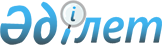 "Оңтүстік Қазақстан облысының су объектілерінде ортақ су пайдалану Қағидаларын бекіту туралы" Оңтүстік Қазақстан облыстық мәслихатының 2015 жылғы 19 наурыздағы № 36/292-V шешімінің күші жойылды деп тану туралыОңтүстік Қазақстан облыстық мәслихатының 2015 жылғы 30 қыркүйектегі № 42/345-V шешімі      Оңтүстік Қазақстан облыстық мәслихаты ШЕШІМ ҚАБЫЛДАДЫ:

      1. Оңтүстік Қазақстан облыстық мәслихатының 2015 жылғы 19 наурыздағы № 36/292-V "Оңтүстік Қазақстан облысының су объектілерінде ортақ су пайдалану Қағидаларын бекіту туралы" (Нормативтік құқықтық актілерді мемлекеттік тіркеу тізілімінде 3163-нөмірмен тіркелген, 2015 жылғы 06 мамырда "Оңтүстік Қазақстан" газетінде жарияланған)  шешімінің күші жойылды деп танылсын.

      2. Осы шешім алғашқы ресми жарияланған күнінен кейін күнтізбелік он күн өткен соң қолданысқа енгізіледі.


					© 2012. Қазақстан Республикасы Әділет министрлігінің «Қазақстан Республикасының Заңнама және құқықтық ақпарат институты» ШЖҚ РМК
				
      Облыстық мәслихат

      сессиясының төрағасы

М.Төлтебаев

      Облыстық мәслихат

      хатшысы

Қ.Ержан
